Підстава: пункт 4-1 постанови Кабінету Міністрів України від 11 жовтня 2016 р. № 710 «Про ефективне використання державних коштів» Обґрунтування на виконання вимог Постанови КМУ від 11.10.2016 № 710:Враховуючи зазначене, замовник прийняв рішення стосовно застосування таких технічних та якісних характеристик предмета закупівлі:специфікація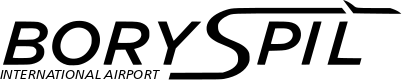 ДЕРЖАВНЕ ПІДПРИЄМСТВО«МІЖНАРОДНИЙ АЕРОПОРТ «БОРИСПІЛЬ» 08300, Україна, Київська обл., Бориспільський район, село Гора, вулиця Бориспіль -7, код 20572069, юридична особа/ суб'єкт господарювання, який здійснює діяльність в окремих сферах господарювання, зазначених у п. 4 ч.1 ст. 2 Закону України «Про публічні закупівлі»Обґрунтування технічних та якісних характеристик предмета закупівлі та очікуваної вартості предмета закупівліОбґрунтування технічних та якісних характеристик предмета закупівлі та очікуваної вартості предмета закупівліПункт КошторисуНазва предмета закупівлі із зазначенням коду за Єдиним закупівельним словникомОчікувана вартість предмета закупівлі згідно річного плану закупівельОчікувана вартість предмета закупівлі згідно ОГОЛОШЕННЯ про проведення відкритих торгівІдентифікатор процедури закупівлі24.38 (2023)Курси Радіаційна безпека при здійсненні окремих видів діяльності у сфері використання ядерної енергії. Радіаційна безпека при перевезенні радіоактивних матеріалів, код ДК 021:2015 - 80570000-0 - Послуги з професійної підготовки у сфері підвищення кваліфікації  11 680,00 грн. з ПДВ9 733,33грн. без ПДВ UA-2023-08-28-010380-a1Обґрунтування технічних та якісних характеристик предмета закупівліВизначення потреби в закупівлі: виконання Вимог та умов безпеки (ліцензійні умови) провадження діяльності з перевезення радіоактивних матеріалів (п.2.3), затверджених НАКАЗОМ ДЕРЖАВНОГО КОМІТЕТУ ЯДЕРНОГО РЕГУЛЮВАННЯ УКРАІНИ від 31.08.2004 № 141 «Про затвердження Вимог та умов безпеки (ліцензійних умов) провадження діяльності з перевезення радіоактивних матеріалів та Вимог до звіту про аналіз безпеки провадження діяльності з перевезення радіоактивних матеріалів» (4 (чотири) працівника). Обґрунтування технічних та якісних характеристик предмета закупівлі: якісні та технічні характеристики предмета закупівлі визначені з урахуванням реальних потреб підприємства 2Обґрунтування очікуваної вартості предмета закупівліОбґрунтування очікуваної вартості предмета закупівлі: очікувана вартість предмета закупівлі визначається методом порівняння ринкових цін та для розрахунку використати найбільш економічно вигідну. Розрахунок очікуваної вартості предмета закупівлі здійснено відповідно до Положення «Про порядок визначення очікуваної вартості предмета закупівлі» від 17.05.2022 №50-06-1. При розрахунку врахована забезпеченість фінансуванням за рахунок п. 24.38 Річного кошторису витрат на закупівлю товарів, робіт та послуг ДП МА «Бориспіль» на 2023 рік. Обґрунтування обсягів закупівлі: обсяги визначено відповідно до очікуваної потреби.№ п/пНайменування ПослугиОд.вим.К-стьТехнічні та якісні характеристики предмета закупівлі(Технічна специфікація)1Послуги з професійної підготовки у сфері підвищення кваліфікації людина4Підготовка працівників з питань радіаційної безпеки при перевезенні радіоактивних матеріалів, що необхідно для провадження діяльності: перевезення радіоактивних матеріалів відповідно до Ліцензії на право провадження діяльності: перевезення радіоактивних матеріалів № ОВ001078, виданої 06 лютого 2020 року. Послуги надаються згідно з наступними нормативними документами: - «Порядок проведення навчання і перевірки знань з питань радіаційної безпеки у персоналу і посадових осіб суб’єктів окремих видів діяльності у сфері використання ядерної енергії», затверджений Наказом Державної Інспекції Ядерного Регулювання України від 02.10.2014 № 143; - «Вимоги та умови безпеки (ліцензійні умови) провадження діяльності з перевезення радіоактивних матеріалів», затверджені Наказом Державного Комітету Ядерного Регулювання України від 31.08.2004 №141 «Про затвердження Вимог та умов безпеки (ліцензійних умов) провадження діяльності з перевезення радіоактивних матеріалів та Вимог до звіту про аналіз безпеки провадження діяльності з перевезення радіоактивних матеріалів».